L’hébergement commun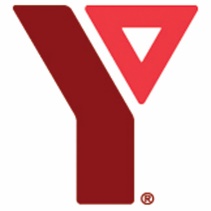 Lorsque l’hébergement en famille n’est pas possible, une option est de trouver un hébergement commun, soit un endroit où tout le groupe restera. Il peut s’agir d’une résidence universitaire, d’un camp, d’un hôtel, etc.Considérations générales – En tant que communauté hôteL’emplacement : Est-il facilement accessible en transport en commun? Autrement, vérifiez les moyens de transport possibles.Quelle est la durée du trajet entre le lieu d’hébergement commun et les activités planifiées? Quel en est le coût?Quels sont les types d’activités offertes sur place?Quel est le coût par personne ou par groupe?De combien de chambres aurez-vous besoin? Les animateurs de groupe auront-ils leur propre chambre?Comment se déroulera la supervision des jeunes dans leurs chambres et dans les aires communes?Cet endroit est-il accessible aux personnes handicapées (fauteuil roulant, etc.)?Combien de personnes peuvent dormir dans une chambre?Comment le groupe sera-t-il divisé dans les chambres? Qui partagera une chambre avec qui?D’où viendront les repas?Des collations seront-elles proposées le soir ou la nuit? Où se trouveront-elles?Comment le temps libre sera-t-il prévu? Aura-t-il lieu à l’hébergement commun? Ou ailleurs? Les jeunes pourront-ils se réunir dans les aires communes?Pourrez-vous aider l’animateur du groupe partenaire pour la supervision des participants en soirée?Questions à poser au lieu d’hébergement – En tant que communauté hôtePeut-on faire une réservation?Quelle est la disposition d’une chambre?Toutes les chambres se trouvent-elles au même étage? (Si applicable.)Les déjeuners et les repas sont-ils fournis? Si oui, qu’est-ce qui est inclus? Dans le cas contraire, assurez-vous de trouver une solution pour les repas.Y a-t-il des restrictions alimentaires?Quelles sont les commodités sur place? Le groupe partagera-t-il les salles de bain et les douches?Quelles sont vos politiques en matière de santé et de sécurité? Avec qui peut-on communiquer en cas d’urgence?Combien y a-t-il de lits par chambre?Y aura-t-il d’autres groupes en même temps que nous?Les personnes qui ne font pas partie de notre groupe auront-elles accès aux chambres?Y a-t-il un couvre-feu?Pouvons-nous nous retrouver dans les aires communes ou sommes-nous limités à nos chambres?La literie et les serviettes sont-elles fournies?Pouvons-nous réserver toutes les installations?Nos chambres seront-elles nettoyées par le personnel de nettoyage?Y a-t-il un endroit pour entreposer les objets de valeur?Quels appareils ménagers sont disponibles, le cas échéant, (réfrigérateur/poêle/cuisinière/grille-pain)?Quelles sont les politiques en matière d’arrivée et de départ?Comment fonctionne la distribution des clés? Quelle est votre politique pour les clés perdues ou volées?Y a-t-il des événements particuliers prévus en même temps en ville? Est-ce que cela affectera notre groupe? Comment?Y a-t-il autre chose que nous devrions savoir?Est-ce que l’animateur du groupe partenaire (ou vous-même) pourra faire une inspection des lieux à son arrivée?Considérations générales – Dans la communauté hôteLes animateurs du groupe auront la responsabilité de tout le groupe, il faut donc être disponible presque en tout temps. Envisagez la façon dont vous vous soutiendrez mutuellement pour ne pas engendrer un épuisement professionnel.Comment éviterez-vous l’épuisement si vous devez partager une chambre avec les participants?Que devriez-vous apporter? Demandez des idées à l’animateur du groupe partenaire puisqu’il aura la responsabilité des activités et du choix du lieu d’hébergement.Qui sera responsable des documents de voyage? Est-ce que chaque participant garde ses propres documents ou seront-ils rassemblés et transportés par un animateur?Quel est le protocole en cas de nostalgie, d’anxiété ou de problèmes pendant le vol?Quelles sont les politiques de votre école/organisation en matière de santé et de sécurité?Dans quel état est le site à votre arrivée? Y a-t-il des dommages visibles? (Consultez la liste de vérification.)Qui nettoiera après le départ de votre groupe? Comment l’espace sera-t-il nettoyé pendant votre séjour?Y aura-t-il une supervision de nuit? Comment vous assurerez-vous que les garçons et les filles ne se rendent pas visite pendant la nuit?Considérations générales – camping (accueil et voyage)Lorsque vous planifiez un séjour en camping dans le cas d’un échange, il y a quelques aspects différents des autres types d’hébergement commun à garder à l’esprit. Il est important de visiter les lieux et d’être bien informé des détails avant de planifier votre séjour. Ainsi, vous repérerez les barrières, les obstacles ou les risques au moment de concevoir votre plan.Site Web de l’endroit, à partagerSite Web qui présente les spécificités de la région (p. ex. la sécurité en nature), à partagerLes dangers de la région : eau, animaux, zone boisée, sentiers non marqués. Nourriture absolument interdite dans les tentes ou au lieu d’hébergementProtocoles pour les participants perdus (recherche locale et sauvetage)Commodités du campingSalles de bain – eau (pour boire, hygiène et nettoyage) – cuisine – stockage des alimentspoubelles – règlement relatif aux incendiesBois pour feu de campS’il n’y a pas de douches, comment pouvez-vous vous organiser?Liste des affaires à emporter (articles particuliers à prévoir : bonnet pour la nuit, chaussures, vêtements chauds)Hébergements/dispositions pour le couchage/équipement (sacs de couchage, matelas en mousse, tentes – qui a la responsabilité de les fournir...)Équipement requis : toute question de sécurité au sujet de l’équipement ou personnes qui l’utiliseront (matériel de cuisine, hache, bâtons à guimauve, assiettes, ustensiles, etc.)Abris contre les intempériesActivités : appropriées au niveau des participants; avez-vous besoin d’adapter des activités pour certains participants?Sécurité : que devez-vous mettre en place pour assurer la sécurité de tous les participants (proximité des animateurs, accès à l’équipe de l’entretien du camp, gardes forestiers, etc.)Réglementation : du camping ou développée par les animateurs; assurez-vous que tous les animateurs connaissent les règles et leurs conséquencesLa supervision doit être clairement définie : qui est responsable de quelle activité et de quelle plage horaire au cours du voyageNourriture : planifiez tous les repas et toutes les collations, car il peut souvent être difficile d’acheter de la nourriture en camping *** assurez-vous de connaître les règles de stockage de la nourritureSoyez bien préparés en cas d’intempérieRappelez-vous de planifier des activités pour toute la journée (ce que vous ferez le matin, l’après-midi et le soir) *** prévoyez des temps d’arrêt et des temps libres